                     应聘登记表 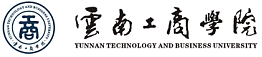 应聘岗位：                                         填表日期:      年   月    日承诺：本人确保以上所填内容真实可靠，并愿意接受学院对本人资料的核实；如有虚假，本人自愿承担相应的责任。                                  签字确认：            日期：基 本 信 息基 本 信 息基 本 信 息基 本 信 息基 本 信 息基 本 信 息基 本 信 息基 本 信 息基 本 信 息基 本 信 息基 本 信 息基 本 信 息基 本 信 息基 本 信 息基 本 信 息姓名出生日期出生日期现居住地照  片性别政治面貌政治面貌籍贯/出生地照  片民族婚姻状况婚姻状况户籍所在地照  片身高健康状况健康状况近期体重照  片预计到岗时间预计到岗时间预计到岗时间预计到岗时间预计到岗时间预计到岗时间首次参加工作时间照  片招聘信息来源招聘信息来源招聘信息来源招聘信息来源招聘信息来源招聘信息来源□学院网站  □智联  □前程  □高校人才网    □其他                  □学院网站  □智联  □前程  □高校人才网    □其他                  □学院网站  □智联  □前程  □高校人才网    □其他                  □学院网站  □智联  □前程  □高校人才网    □其他                  □学院网站  □智联  □前程  □高校人才网    □其他                  □学院网站  □智联  □前程  □高校人才网    □其他                  □学院网站  □智联  □前程  □高校人才网    □其他                  □学院网站  □智联  □前程  □高校人才网    □其他                  □学院网站  □智联  □前程  □高校人才网    □其他                  是否内部推荐是否内部推荐是否内部推荐是否内部推荐是否内部推荐是否内部推荐□是     □否      推荐人姓名：               何种关系：□是     □否      推荐人姓名：               何种关系：□是     □否      推荐人姓名：               何种关系：□是     □否      推荐人姓名：               何种关系：□是     □否      推荐人姓名：               何种关系：□是     □否      推荐人姓名：               何种关系：□是     □否      推荐人姓名：               何种关系：□是     □否      推荐人姓名：               何种关系：□是     □否      推荐人姓名：               何种关系：校内亲友关系校内亲友关系校内亲友关系校内亲友关系校内亲友关系校内亲友关系□有     □无         姓名：                  何种关系：□有     □无         姓名：                  何种关系：□有     □无         姓名：                  何种关系：□有     □无         姓名：                  何种关系：□有     □无         姓名：                  何种关系：□有     □无         姓名：                  何种关系：□有     □无         姓名：                  何种关系：□有     □无         姓名：                  何种关系：□有     □无         姓名：                  何种关系：身份证号码身份证号码身份证号码宗教信仰宗教信仰最高学历最高学历最高学历所学专业毕业院校毕业院校主修课程主修课程主修课程英语等级英语等级英语等级驾照等级计算机等级计算机等级获得职业资格证书情况获得职业资格证书情况获得职业资格证书情况获得职业资格证书情况获得职业资格证书情况获得职业资格证书情况获得职业资格证书情况获得职业资格证书情况获得职业资格证书情况获得职业资格证书情况获得专业技术职称情况获得专业技术职称情况获得专业技术职称情况获得专业技术职称情况获得专业技术职称情况获得专业技术职称情况获得专业技术职称情况获得专业技术职称情况获得专业技术职称情况获得专业技术职称情况移动电话移动电话移动电话电子邮箱期望薪酬期望薪酬紧急联系人姓名紧急联系人姓名紧急联系人姓名紧急联系人姓名紧急联系人姓名与本人关系联系方式联系方式教 育 、 培 训 经 历 （从最高学历开始填写）教 育 、 培 训 经 历 （从最高学历开始填写）教 育 、 培 训 经 历 （从最高学历开始填写）教 育 、 培 训 经 历 （从最高学历开始填写）教 育 、 培 训 经 历 （从最高学历开始填写）教 育 、 培 训 经 历 （从最高学历开始填写）教 育 、 培 训 经 历 （从最高学历开始填写）教 育 、 培 训 经 历 （从最高学历开始填写）教 育 、 培 训 经 历 （从最高学历开始填写）教 育 、 培 训 经 历 （从最高学历开始填写）教 育 、 培 训 经 历 （从最高学历开始填写）教 育 、 培 训 经 历 （从最高学历开始填写）教 育 、 培 训 经 历 （从最高学历开始填写）教 育 、 培 训 经 历 （从最高学历开始填写）教 育 、 培 训 经 历 （从最高学历开始填写）起止时间（年-月）起止时间（年-月）起止时间（年-月）起止时间（年-月）起止时间（年-月）起止时间（年-月）起止时间（年-月）学习院校或机构名称学习院校或机构名称学习院校或机构名称学习院校或机构名称所学专业或内容所学专业或内容所学专业或内容取得学位及证书编号工 作、实 践 经 历（从近期正式工作开始填写）工 作、实 践 经 历（从近期正式工作开始填写）工 作、实 践 经 历（从近期正式工作开始填写）工 作、实 践 经 历（从近期正式工作开始填写）工 作、实 践 经 历（从近期正式工作开始填写）工 作、实 践 经 历（从近期正式工作开始填写）工 作、实 践 经 历（从近期正式工作开始填写）工 作、实 践 经 历（从近期正式工作开始填写）工 作、实 践 经 历（从近期正式工作开始填写）工 作、实 践 经 历（从近期正式工作开始填写）工 作、实 践 经 历（从近期正式工作开始填写）工 作、实 践 经 历（从近期正式工作开始填写）工 作、实 践 经 历（从近期正式工作开始填写）工 作、实 践 经 历（从近期正式工作开始填写）工 作、实 践 经 历（从近期正式工作开始填写）起止时间（年-月）起止时间（年-月）单位名称单位名称单位名称单位名称单位名称单位名称单位名称单位名称任职岗位月薪人事处联系人及座机电话人事处联系人及座机电话直接主管及座机电话本 人 受 过 何 种 表 彰 或 奖 励本 人 受 过 何 种 表 彰 或 奖 励本 人 受 过 何 种 表 彰 或 奖 励本 人 受 过 何 种 表 彰 或 奖 励本 人 受 过 何 种 表 彰 或 奖 励本 人 受 过 何 种 表 彰 或 奖 励本 人 受 过 何 种 表 彰 或 奖 励本 人 受 过 何 种 表 彰 或 奖 励本 人 受 过 何 种 表 彰 或 奖 励本 人 受 过 何 种 表 彰 或 奖 励本 人 受 过 何 种 表 彰 或 奖 励本 人 受 过 何 种 表 彰 或 奖 励本 人 受 过 何 种 表 彰 或 奖 励本 人 受 过 何 种 表 彰 或 奖 励本 人 受 过 何 种 表 彰 或 奖 励获表彰或奖励时间获表彰或奖励时间获表彰或奖励时间获表彰或奖励时间获表彰或奖励时间获表彰或奖励时间获表彰或奖励时间获表彰或奖励时间获表彰或奖励时间获表彰或奖励时间所获表彰或奖励名称所获表彰或奖励名称所获表彰或奖励名称发表彰或奖励单位发表彰或奖励单位个 人 兴 趣 爱 好 及 特 长个 人 兴 趣 爱 好 及 特 长个 人 兴 趣 爱 好 及 特 长个 人 兴 趣 爱 好 及 特 长个 人 兴 趣 爱 好 及 特 长个 人 兴 趣 爱 好 及 特 长个 人 兴 趣 爱 好 及 特 长个 人 兴 趣 爱 好 及 特 长个 人 兴 趣 爱 好 及 特 长个 人 兴 趣 爱 好 及 特 长个 人 兴 趣 爱 好 及 特 长个 人 兴 趣 爱 好 及 特 长个 人 兴 趣 爱 好 及 特 长个 人 兴 趣 爱 好 及 特 长个 人 兴 趣 爱 好 及 特 长家 庭 成 员 及 主 要 社 会 关 系家 庭 成 员 及 主 要 社 会 关 系家 庭 成 员 及 主 要 社 会 关 系家 庭 成 员 及 主 要 社 会 关 系家 庭 成 员 及 主 要 社 会 关 系家 庭 成 员 及 主 要 社 会 关 系家 庭 成 员 及 主 要 社 会 关 系家 庭 成 员 及 主 要 社 会 关 系家 庭 成 员 及 主 要 社 会 关 系家 庭 成 员 及 主 要 社 会 关 系家 庭 成 员 及 主 要 社 会 关 系家 庭 成 员 及 主 要 社 会 关 系家 庭 成 员 及 主 要 社 会 关 系家 庭 成 员 及 主 要 社 会 关 系家 庭 成 员 及 主 要 社 会 关 系姓 名姓 名姓 名姓 名关 系关 系关 系关 系关 系工作单位工作单位工作单位担任职务担任职务备 注本人及主要社会关系有无犯罪经历及其他不良行为记录本人及主要社会关系有无犯罪经历及其他不良行为记录本人及主要社会关系有无犯罪经历及其他不良行为记录本人及主要社会关系有无犯罪经历及其他不良行为记录本人及主要社会关系有无犯罪经历及其他不良行为记录本人及主要社会关系有无犯罪经历及其他不良行为记录本人及主要社会关系有无犯罪经历及其他不良行为记录本人及主要社会关系有无犯罪经历及其他不良行为记录本人及主要社会关系有无犯罪经历及其他不良行为记录本人及主要社会关系有无犯罪经历及其他不良行为记录本人及主要社会关系有无犯罪经历及其他不良行为记录本人及主要社会关系有无犯罪经历及其他不良行为记录本人及主要社会关系有无犯罪经历及其他不良行为记录本人及主要社会关系有无犯罪经历及其他不良行为记录本人及主要社会关系有无犯罪经历及其他不良行为记录本人及主要社会关系有无参加邪教组织相关经历本人及主要社会关系有无参加邪教组织相关经历本人及主要社会关系有无参加邪教组织相关经历本人及主要社会关系有无参加邪教组织相关经历本人及主要社会关系有无参加邪教组织相关经历本人及主要社会关系有无参加邪教组织相关经历本人及主要社会关系有无参加邪教组织相关经历本人及主要社会关系有无参加邪教组织相关经历本人及主要社会关系有无参加邪教组织相关经历本人及主要社会关系有无参加邪教组织相关经历本人及主要社会关系有无参加邪教组织相关经历本人及主要社会关系有无参加邪教组织相关经历本人及主要社会关系有无参加邪教组织相关经历本人及主要社会关系有无参加邪教组织相关经历本人及主要社会关系有无参加邪教组织相关经历